Sample template for an article in your newsletter or on your website                                announcing your Woolworths Junior Landcare GrantWe suggest you use the graphic below with your article. You might also want to include a photo of the children who will be participating –maybe already at work on the project!  Yellow indicates where you should personalise.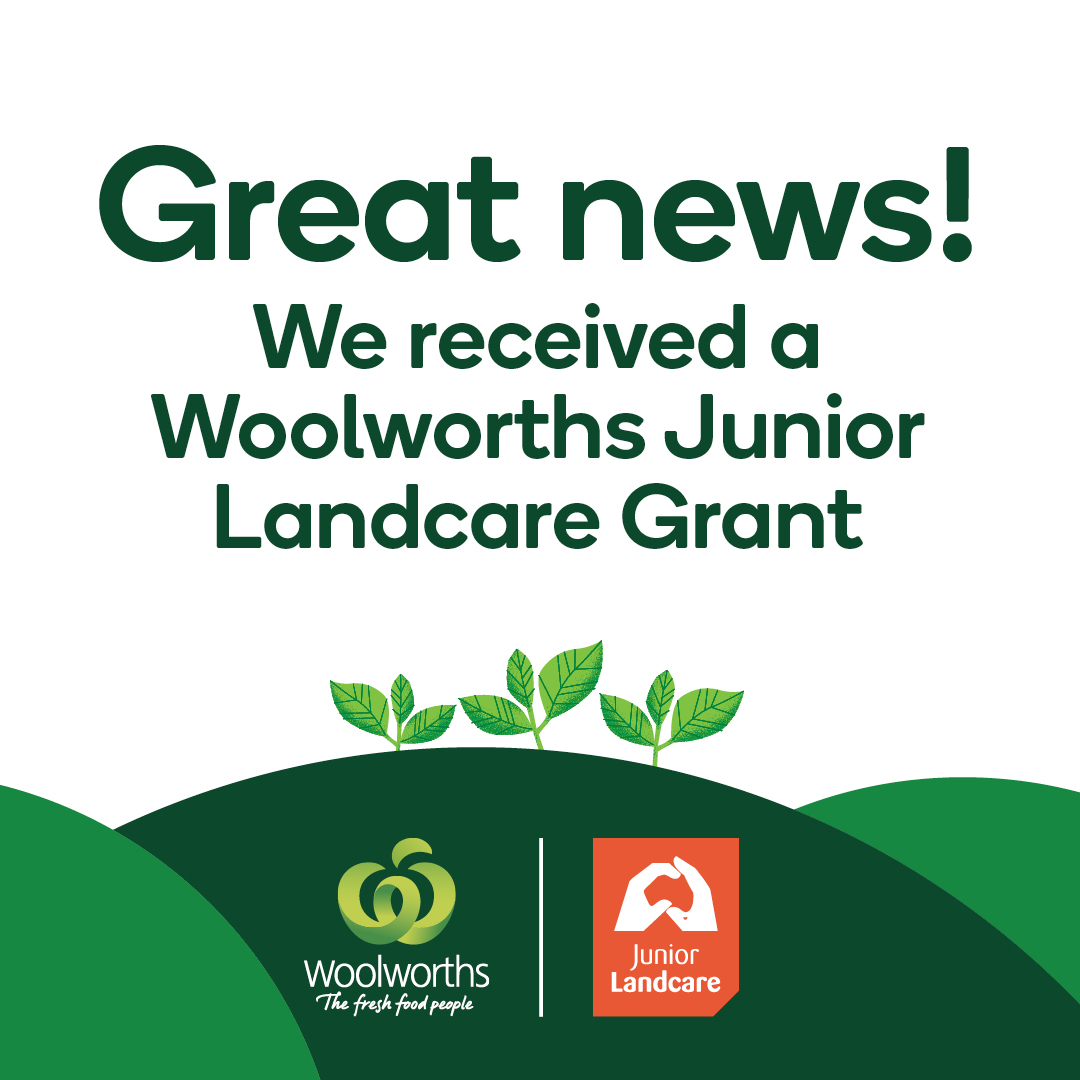 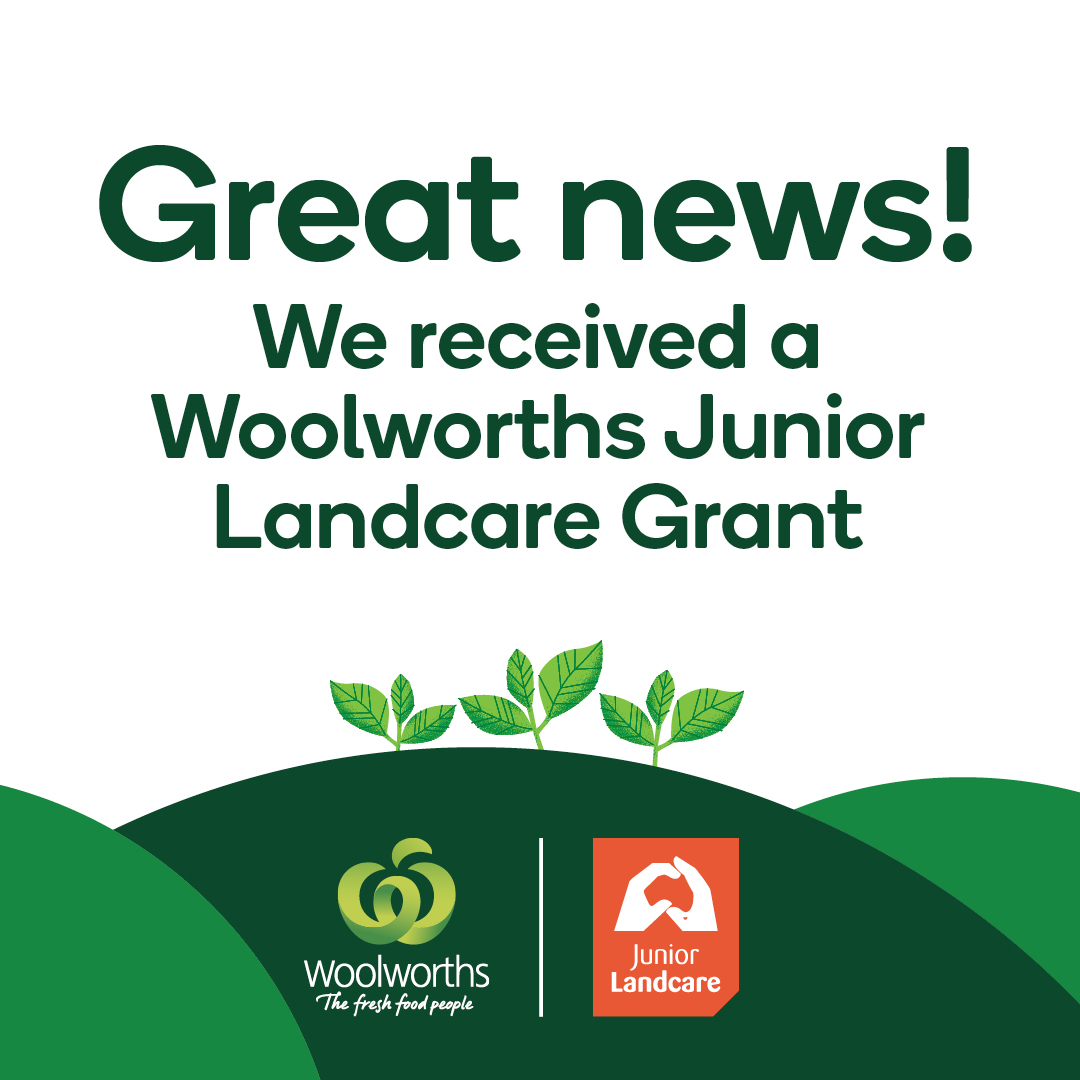 We’re thrilled to announce that we have received a 2023 Woolworths Junior Landcare Grant for our project, insert the name of your project here. You may want to add a couple of sentences about which classes/children will be participating in the project and the expected environmental and/or educational outcomes of the project.(Our school or early learning centre name) is one of 1,107 primary schools and early learning centres across Australia to receive a Woolworths Junior Landcare grant to help grow our next generation of environmental champions. The children and teachers are looking forward to getting their hands dirty and learning from this project – we’ll keep you updated!Click on the Woolworths Junior Landcare Grant map to read more about our project and others*. 

*To link directly to your school’s project, click on the link above for the Woolworths Junior Landcare Grant Map; find your project and click on it. You can then cut and past the URL into this article and create a hyperlink to share with your readers.